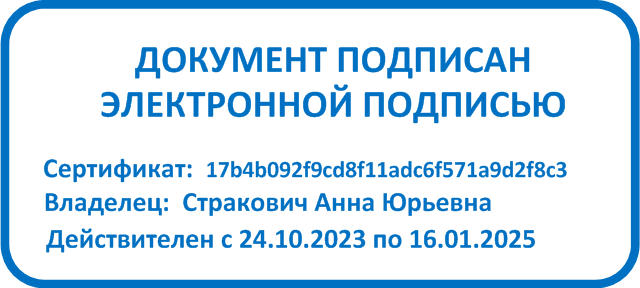 УЧЕБНЫЙ ПЛАНадаптированной дополнительной общеразвивающей программыв области декоративно-прикладного искусства для обучающихся с ограниченными возможностями здоровья« РАДУГА»                                                                                                                                                                                                     Срок обучения – 2 года                                                                                                                                                                                                                                          УЧЕБНЫЙ ПЛАНадаптированной дополнительной общеразвивающей программыв области декоративно-прикладного искусства для обучающихся с ограниченными возможностями здоровья« РАДУГА»                                                                                                                                                                                                     Срок обучения – 2 года                                                                                                                                                                                                                                          УЧЕБНЫЙ ПЛАНадаптированной дополнительной общеразвивающей программыв области декоративно-прикладного искусства для обучающихся с ограниченными возможностями здоровья« РАДУГА»                                                                                                                                                                                                     Срок обучения – 2 года                                                                                                                                                                                                                                          УЧЕБНЫЙ ПЛАНадаптированной дополнительной общеразвивающей программыв области декоративно-прикладного искусства для обучающихся с ограниченными возможностями здоровья« РАДУГА»                                                                                                                                                                                                     Срок обучения – 2 года                                                                                                                                                                                                                                          УЧЕБНЫЙ ПЛАНадаптированной дополнительной общеразвивающей программыв области декоративно-прикладного искусства для обучающихся с ограниченными возможностями здоровья« РАДУГА»                                                                                                                                                                                                     Срок обучения – 2 года                                                                                                                                                                                                                                          УЧЕБНЫЙ ПЛАНадаптированной дополнительной общеразвивающей программыв области декоративно-прикладного искусства для обучающихся с ограниченными возможностями здоровья« РАДУГА»                                                                                                                                                                                                     Срок обучения – 2 года                                                                                                                                                                                                                                          УЧЕБНЫЙ ПЛАНадаптированной дополнительной общеразвивающей программыв области декоративно-прикладного искусства для обучающихся с ограниченными возможностями здоровья« РАДУГА»                                                                                                                                                                                                     Срок обучения – 2 года                                                                                                                                                                                                                                          УЧЕБНЫЙ ПЛАНадаптированной дополнительной общеразвивающей программыв области декоративно-прикладного искусства для обучающихся с ограниченными возможностями здоровья« РАДУГА»                                                                                                                                                                                                     Срок обучения – 2 года                                                                                                                                                                                                                                          УЧЕБНЫЙ ПЛАНадаптированной дополнительной общеразвивающей программыв области декоративно-прикладного искусства для обучающихся с ограниченными возможностями здоровья« РАДУГА»                                                                                                                                                                                                     Срок обучения – 2 года                                                                                                                                                                                                                                          УЧЕБНЫЙ ПЛАНадаптированной дополнительной общеразвивающей программыв области декоративно-прикладного искусства для обучающихся с ограниченными возможностями здоровья« РАДУГА»                                                                                                                                                                                                     Срок обучения – 2 года                                                                                                                                                                                                                                          УЧЕБНЫЙ ПЛАНадаптированной дополнительной общеразвивающей программыв области декоративно-прикладного искусства для обучающихся с ограниченными возможностями здоровья« РАДУГА»                                                                                                                                                                                                     Срок обучения – 2 года                                                                                                                                                                                                                                          УЧЕБНЫЙ ПЛАНадаптированной дополнительной общеразвивающей программыв области декоративно-прикладного искусства для обучающихся с ограниченными возможностями здоровья« РАДУГА»                                                                                                                                                                                                     Срок обучения – 2 года                                                                                                                                                                                                                                          УЧЕБНЫЙ ПЛАНадаптированной дополнительной общеразвивающей программыв области декоративно-прикладного искусства для обучающихся с ограниченными возможностями здоровья« РАДУГА»                                                                                                                                                                                                     Срок обучения – 2 года                                                                                                                                                                                                                                          УЧЕБНЫЙ ПЛАНадаптированной дополнительной общеразвивающей программыв области декоративно-прикладного искусства для обучающихся с ограниченными возможностями здоровья« РАДУГА»                                                                                                                                                                                                     Срок обучения – 2 года                                                                                                                                                                                                                                          Индекс предметных областей, разделов и учебных предметовНаименование  предметной области/учебного предметаМаксимальная учебная нагрузкаСамост.работаАудиторные занятия(в часах)Аудиторные занятия(в часах)Аудиторные занятия(в часах)Аудиторные занятия(в часах)Промежуточная аттестация(по полугодиям)Итоговая аттестацияРаспределение по годам обученияРаспределение по годам обученияИндекс предметных областей, разделов и учебных предметовНаименование  предметной области/учебного предметаТрудоемкость в часахТрудоемкость в часахГрупповые занятияГрупповые занятияМелкогрупповые занятияИндивидуальные занятияВыставка творческих работВыставка творческих работ 1-й класс2-й  класс12345567891011Структура и объем ОПКоличество недель аудиторных занятийКоличество недель аудиторных занятийСтруктура и объем ОП3535Недельная нагрузка в часахНедельная нагрузка в часахПО.01.Художественно-творческая подготовкаХудожественно-творческая подготовкаХудожественно-творческая подготовкаХудожественно-творческая подготовкаХудожественно-творческая подготовкаХудожественно-творческая подготовкаХудожественно-творческая подготовка33ПО.01.УП.01.Работа в материале27363632101,2,333А.02.00.Итоговая аттестацияА.02.01.Работа в материале4Аудиторная нагрузка:Аудиторная нагрузка:21021021033Максимальная нагрузка:Максимальная нагрузка:2736363Количество контрольных уроков:Количество контрольных уроков:31